Friends of Mount MajuraTREES of MAJURA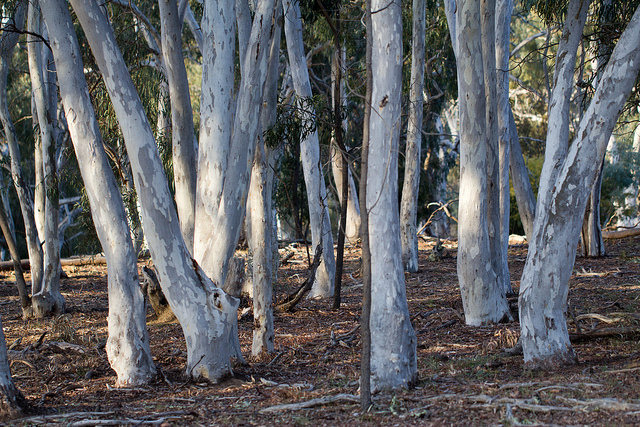 Sunday 24th July 2-4pmMeet at Nature Reserve car park, Mackenzie St near Grayson St, Hackett.Enjoy a medium grade informative walk along the Casuarina trail with ecologist Michael Doherty. Walk up to the snow gums then back down to the Black Cypress forest.Learn how to identify local woodland trees. Find out how they survive fire and drought.Bring: sturdy shoes, water, warm clothes and a gold coin donation for a tree guide.No bookings required.
Enquiries: www.majura.org 